РЕЗУЛЬТАТЫрегионального фестиваля культуры коренных народов Севера «Россыпи Югры - 2024»НОМИНАЦИЯ «ХУДОЖЕСТВЕННОЕ СЛОВО»НОМИНАЦИЯ «ФОЛЬКЛОРНЫЙ ОБРЯДОВЫЙ ТЕАТР» НОМИНАЦИЯ «ПЕСЕННЫЙ ФОЛЬКЛОР» НОМИНАЦИЯ «НАЦИОНАЛЬНОЕ ИНСТРУМЕНТАЛЬНОЕ ТВОРЧЕСТВО»НОМИНАЦИЯ «ХОРЕОГРАФИЯ» НОМИНАЦИЯ «ДЕКОРАТИВНО-ПРИКЛАДНОЕ ТВОРЧЕСТВО»№ п/пУчастник /КоллективДиплом Номинация «Художественное слово. Поэтическое произведение»  Возрастная категория от 10 до 13 летНоминация «Художественное слово. Поэтическое произведение»  Возрастная категория от 10 до 13 летНоминация «Художественное слово. Поэтическое произведение»  Возрастная категория от 10 до 13 лет1Ю. Шесталов. Стихотворение «Пламя». Хохлянкина Надежда. МБОУ «Корликовская ОСШ». Рук. Прасина Светлана Федоровна. Диплом I степени2А. Тарханов. Стихотворение «Танцует Капья».  Сигильетова Маргарита. МБОУ «Корликовская ОСШ». Рук. Прасина Светлана Федоровна. Диплом III степени3Ю. Велла. «Лесные боли», из книги «Белые крики». Боль вторая. Комаров Денис. МБОУ «Варьёганская ОСШ». Рук. Комарова Валентина Вальчевна. Лауреат IIIстепениНоминация «Художественное слово. Поэтическое произведение»Возрастная категория от 10 до 13 летНоминация «Художественное слово. Поэтическое произведение»Возрастная категория от 10 до 13 летНоминация «Художественное слово. Поэтическое произведение»Возрастная категория от 10 до 13 лет4Ю. Велла. «Лесные боли», из книги «Белые крики». Боль вторая.  Колодкина Анастасия. МБОУ «Варьёганская ОСШ». Рук.  Колодкина Роза Гордеевна.Лауреат II степени Номинация «Художественное слово. Поэтическое произведение»  Возрастная категория от 36 лет и старшеНоминация «Художественное слово. Поэтическое произведение»  Возрастная категория от 36 лет и старшеНоминация «Художественное слово. Поэтическое произведение»  Возрастная категория от 36 лет и старше5 Г. Лазарев. Стихотворение «Лиственница».  Прасина Светлана Федоровна. МБОУ «Корликовская ОСШ»  Диплом II степени6Стихотворение «Про птичку». Читает Каткалева Татьяна Федоровна. МКУ «Культурно-досуговый центр сп. Ларьяк» Сельский дом культуры села КорликиДиплом I степени7Стихотворение «Лось». Читает Каткалева Анастасия Антоновна. МКУ «Культурно-досуговый центр сп. Ларьяк» Сельский дом культуры села Корлики Диплом II степениНоминация «Художественное слово. Чтение прозы»     Возрастная категория от 14 до 17 лет Номинация «Художественное слово. Чтение прозы»     Возрастная категория от 14 до 17 лет Номинация «Художественное слово. Чтение прозы»     Возрастная категория от 14 до 17 лет 8Н. Мешалкина. Сказка «Пухле па шоврыет» (Мальчик и зайцы). Шайдуллаева Айгерим. МКУ «Культурно-спортивный центр сп. Аган». Рук. Сапочина Татьяна Рустамовна  Лауреат II степени№ п/пУчастник /КоллективДиплом 1Инсценировка хантыйской народной сказки «Мальчик идэ».   Театр- студия «Гримасики». МКУ «Культурно-спортивный центр сп. Аган». Рук. Сапочина  Татьяна Рустамовна.  Лауреат IIIстепени2Обряд поклонению огню.    Фольклорный ансамбль «Журавушка». МАУ «Межпоселенческий центр национальных промыслов и ремесел» сп. Аган. Рук. Айпина Марина Михайловна.  Диплом IIIстепени3Хантыйская сказка «Запрет».    Кукольный театр «Акань». Сельский дом культуры с. Охтеурье. Рук. Сибирякова Елена Валерьяновна.  Лауреат II степени4Хантыйская легенда-сказка «Как Богиня Добра тайгу сеяла».   Любительское объединение «Театральная Миниатюра». МКУ «Культурно-досуговый центр сп. Ларьяк». Рук. Гамолко Любовь Николаевна.    Лауреат I степени5Фрагмент обряда Аганских хантов «Одевание невесты». Коллектив этнографического парка-музея села Варьёган. МКУ «Этнографический парк-музей с. Варьёган». Рук.  Боровкова Олеся Геннадьевна  Лауреат I степени №        п/пУчастник /КоллективДиплом Номинация «Песенный фольклор»Сольное исполнение. Возрастная категория от 5 до 7 летНоминация «Песенный фольклор»Сольное исполнение. Возрастная категория от 5 до 7 летНоминация «Песенный фольклор»Сольное исполнение. Возрастная категория от 5 до 7 лет1Песня «Мишка бурый». Соромина Милания. Фольклорный ансамбль «Локняли.  МКУ «КДЦ сп. Ваховск» Сельский дом культуры с. Охтеурье. Рук. Соромина Юлия Алексеевна. Диплом I степениНоминация «Песенный фольклор»Сольное исполнение. Возрастная категория от 10 до 13 летНоминация «Песенный фольклор»Сольное исполнение. Возрастная категория от 10 до 13 летНоминация «Песенный фольклор»Сольное исполнение. Возрастная категория от 10 до 13 лет2«Нены ниве» - песня о женщине из рода Вэлла.   Хожаева Лидия. МКУ «Сельский дом культуры с. Варьёган». Нижневартовский район. Рук. Василькова Таисия  Павловна.Диплом I степениНоминация «Песенный фольклор»Сольное исполнение. Возрастная категория от 18 до 35 летНоминация «Песенный фольклор»Сольное исполнение. Возрастная категория от 18 до 35 летНоминация «Песенный фольклор»Сольное исполнение. Возрастная категория от 18 до 35 лет3Песня «Анкели». Савонова  Александра.  МКУ «Сельский дом культуры с. Варьёган». Нижневартовский район. Рук. Киселёв Игорь Вениаминович.  Лауреат II степени4Песня «Весна». Сопочина Мария. МКУ «Сельский дом культуры с. Варьёган». Нижневартовский район. Рук. Киселёв Игорь Вениаминович. Лауреат I степениНоминация «Песенный фольклор»Сольное исполнение. Возрастная категория от 36 лет и старшеНоминация «Песенный фольклор»Сольное исполнение. Возрастная категория от 36 лет и старшеНоминация «Песенный фольклор»Сольное исполнение. Возрастная категория от 36 лет и старше5.Авторская песня «Как деверь прокатил меня на оленьих упряжках».  Истомина Анисья. МКУ «Культурно-досуговый центр сп. Ларьяк» Сельский дом культуры с. Корлики. Нижневартовский район. Рук. Уграк Маргарита КсенофонтовнаЛауреат IIIстепени6Песня «Ваховские женщины» («Вах нигэт»). Истомина Анисья. МКУ «Культурно-досуговый центр сп. Ларьяк» Сельский дом культуры с. Корлики. Нижневартовский район. Рук. Уграк Маргарита КсенофонтовнаЛауреат IIстепени7«Песня – легенда про двух собак». Айпина Марина. МАУ «Межпоселенческий центр национальных промыслов и ремесел» сп. Аган. Нижневартовский район. Диплом I степени8Авторская песня «Оленеводы». Исаева Антонина. МКУ «Культурно-досуговый центр сп. Ларьяк» Сельский дом культуры с. Корлики. Нижневартовский район.  Лауреат Iстепени9Авторская песня «Мой Нижневартовский район». Исаева Антонина. МКУ «Культурно-досуговый центр сп. Ларьяк» Сельский дом культуры с. Корлики. Нижневартовский район.  Лауреат Iстепени10Авторская песня «Воспоминания о предках». Кунина Алефтина. МКУ «Культурно-досуговый центр сп. Ларьяк» Сельский дом культуры с. Корлики. Нижневартовский район.  Лауреат Iстепени11Песня «Кукушка». Хожаева Татьяна. МКУ «Сельский дом культуры с. Варьёган». Нижневартовский район. Рук. Айваседа Мария.Лауреат IIстепениНоминация «Песенный фольклор»Малые формы. Возрастная категория от 10 до 13 лет  Номинация «Песенный фольклор»Малые формы. Возрастная категория от 10 до 13 лет  Номинация «Песенный фольклор»Малые формы. Возрастная категория от 10 до 13 лет  12Песня «Ягодка». Сопочина Виктория, Сардакова Инна. МКУ «Сельский дом культуры с. Варьёган». Нижневартовский район. Рук.  Айваседа Мария.Диплом I степениНоминация «Песенный фольклор»Ансамбли. Возрастная категория от 36 лет и старшеНоминация «Песенный фольклор»Ансамбли. Возрастная категория от 36 лет и старшеНоминация «Песенный фольклор»Ансамбли. Возрастная категория от 36 лет и старше13 Песня «Тили мят нимня тилина» («Над избушкой луна живет»).   Фольклорный ансамбль «Шеэв ни». МКУ «СДК с. Варьеган». Нижневартовский район. Рук. Василькова Таисия Павловна. Лауреат Iстепени№п/пУчастник /КоллективДипломНоминация «Национальное инструментальное творчество» Сольное исполнение. Возрастная категория от 10 до 13 летНоминация «Национальное инструментальное творчество» Сольное исполнение. Возрастная категория от 10 до 13 летНоминация «Национальное инструментальное творчество» Сольное исполнение. Возрастная категория от 10 до 13 лет1«Куренька». Сопочина Виктория. Ансамбль национальных инструментов «Сорни-Най». МАОДО «Новоаганская детская школа искусств». Нижневартовский район. Преп. Гончаренко Виталий Васильевич. Лауреат IстепениНоминация «Национальное инструментальное творчество» Сольное исполнение. Возрастная категория от 14 до 17 лет Номинация «Национальное инструментальное творчество» Сольное исполнение. Возрастная категория от 14 до 17 лет Номинация «Национальное инструментальное творчество» Сольное исполнение. Возрастная категория от 14 до 17 лет 2 «Шовер сойум» (Заячий ручей). Барабанова Дарья. Студия вокально-инструментальной музыки «Лад». РМАУ «Межпоселенческий культурно-досуговый комплекс «Арлекино» пгт. Излучинск. Нижневартовский район. Рук. Байменов Яламан Жоламанович. Лауреат IIстепениНоминация «Национальное инструментальное творчество»Сольное исполнение. Возрастная категория от 18 до 35 летНоминация «Национальное инструментальное творчество»Сольное исполнение. Возрастная категория от 18 до 35 летНоминация «Национальное инструментальное творчество»Сольное исполнение. Возрастная категория от 18 до 35 лет3Автор. А.П. Тургачев. Мансийский наигрыш «Легенда». Артур Сайфутдинов.  РМАУ «Межпоселенческий культурно-досуговый комплекс «Арлекино» пгт. Излучинск. Нижневартовский район. Рук. Байменов Яламан Жоламанович.  Лауреат I степениНоминация «Национальное инструментальное творчество»Малые формы. Возрастная категория от 18 до 35 лет Номинация «Национальное инструментальное творчество»Малые формы. Возрастная категория от 18 до 35 лет Номинация «Национальное инструментальное творчество»Малые формы. Возрастная категория от 18 до 35 лет 4Музыкальная импровизация-этюд «Гуси-утки». Артур Сайфутдинов, Гулька Дмитрий.  РМАУ «Межпоселенческий культурно-досуговый комплекс «Арлекино» пгт. Излучинск. Нижневартовский район.  Рук. Байменов Яламан Жоламанович.  Лауреат I степени№п/пУчастник /КоллективДипломНоминация «Хореография». Традиционный танец. Малые формы. Смешанная группа.Номинация «Хореография». Традиционный танец. Малые формы. Смешанная группа.Номинация «Хореография». Традиционный танец. Малые формы. Смешанная группа.1 Хантыйский танец «Куренька». Фольклорный ансамбль «Журавушка» МАУ «Межпоселенческий центр национальных промыслов и ремесел» сп. Аган. Рук. Айпина Марина Михайловна. Диплом III степениНоминация «Хореография». Традиционный танец. Ансамбли. Смешанная группа.Номинация «Хореография». Традиционный танец. Ансамбли. Смешанная группа.Номинация «Хореография». Традиционный танец. Ансамбли. Смешанная группа.2 Танец «Праздник рыбака и охотника». «Образцовый художественный коллектив», хореографический ансамбль «Ровесник». МАОДО «Новоаганская детская школа искусств». Нижневартовский район. Преп. Лещева Оксана Александровна.Лауреат II степениНоминация «Хореография». Стилизованный танец.Сольное исполнение. Возрастная категория от 10 до 13 летНоминация «Хореография». Стилизованный танец.Сольное исполнение. Возрастная категория от 10 до 13 летНоминация «Хореография». Стилизованный танец.Сольное исполнение. Возрастная категория от 10 до 13 лет3Танец «Эзир-кара».   Весёлый Арсений. «Образцовый художественный коллектив», театр танца «Дивертисмент». МАОДО «Новоаганская детская школа искусств». Нижневартовский район. Преп. Шайхетдинова Екатерина Михайловна.  Лауреат III степениНоминация «Хореография». Стилизованный танец.Малые формы. Возрастная категория от 7 до 9 летНоминация «Хореография». Стилизованный танец.Малые формы. Возрастная категория от 7 до 9 летНоминация «Хореография». Стилизованный танец.Малые формы. Возрастная категория от 7 до 9 лет4Танец «Озорные оленята». Трио «Фантазия». МАОДО «Охтеурская детская школа искусств» с. Охтеурье. Нижневартовский район. Преп. Трифонова Анастасия ВалерьевнаДиплом III степениНоминация «Хореография». Стилизованный танец.Малые формы. Возрастная категория от 14 до 17 летНоминация «Хореография». Стилизованный танец.Малые формы. Возрастная категория от 14 до 17 летНоминация «Хореография». Стилизованный танец.Малые формы. Возрастная категория от 14 до 17 лет5Танец «Югра – земля моя». Хореографический ансамбль «Феникс». МКУ «Сельский дом культуры сп. Покур» Рук. Бочарова Лилия Валерьевна    Диплом II степени6«Танец «Северные мотивы».  Хореографический ансамбль «Ларь-Ях». МАОДО «Ларьякская детская школа искусств». Преп. Фенская Ирина Геннадьевна  Диплом II степени7 Танец «Ритмы Севера». Ансамбль народного танца «Яшма»   МКУ «Сельский дом культуры с. Варьёган». Рук. Шайхетдинов Сергей Ильясович.  Диплом III степени8Танец «Северные узоры». Хореографический коллектив «Фантазия»   МАОДО «Ваховская детская школа искусств». Преп. Кадышева Ольга Денисовна.  Диплом участника9Ненецкий танец «Вонт авит» («Лесные девушки»).   Хореографический ансамбль «Гармония». МКУ «Культурно-спортивный центр сп. Аган». Рук. Нурахметова Альмира Космановна.  Диплом I степениНоминация «Хореография». Стилизованный танец.Ансамбли. Возрастная категория от 7 до 9 летНоминация «Хореография». Стилизованный танец.Ансамбли. Возрастная категория от 7 до 9 летНоминация «Хореография». Стилизованный танец.Ансамбли. Возрастная категория от 7 до 9 лет10«Песнь тундры». «Образцовый художественный коллектив», хореографический ансамбль «Дивертисмент». МАОДО «Новоаганская детская школа искусств».   Преп. Шайхетдинова Екатерина Михайловна.  Лауреат I степени11Танец «Северяночки». «Образцовый художественный коллектив», хореографический ансамбль «Грация». РМАУ «Дворец культуры «Геолог» пгт. Новоаганск. Рук. Сокова Ирина Евгеньевна.  Лауреат II степени 12 Танец «Оленята». Хореографический коллектив «Серпантин». МКУ «Сельский дом культуры сп. Вата». Нижневартовский район. Рук. Аверин Алексей Валерьевич.  Диплом II степениНоминация «Хореография». Стилизованный танец.Ансамбли. Возрастная категория от 10 до 13 летНоминация «Хореография». Стилизованный танец.Ансамбли. Возрастная категория от 10 до 13 летНоминация «Хореография». Стилизованный танец.Ансамбли. Возрастная категория от 10 до 13 лет13Танец «Охотник». «Образцовый художественный коллектив», хореографический ансамбль «Дивертисмент». МАОДО «Новоаганская детская школа искусств». Преп. Шайхетдинова Екатерина Михайловна. Лауреат III степени14Танец «Птицы Севера». Театр  танца «Излучина».  МАОДО «ДШИ им. А.В. Ливна» пгт. Излучинск.  Преподаватели: Мушкетова Ольга Владимировна, Бухтоярова Татьяна ВладимировнаЛауреат III степени15Танец «Песнь Тайги». Данс-шоу «Изумруд». МАОДО «Охтеурская детская школа искусств».  Преподаватель Трифонова Анастасия ВалерьевнаДиплом II степениНоминация «Хореография». Стилизованный танец.Ансамбли. Возрастная категория от 14 до 17 летНоминация «Хореография». Стилизованный танец.Ансамбли. Возрастная категория от 14 до 17 летНоминация «Хореография». Стилизованный танец.Ансамбли. Возрастная категория от 14 до 17 лет16Танец «Дыхание Севера». «Образцовый художественный коллектив», ансамбль танца «Сюрприз». МАУ «Дом культуры «Октябрь» г. Покачи. Балетмейстер Коповая Оксана Михайловна.Лауреат I степени17Танец «У негаснущего огня». «Образцовый художественный коллектив», хореографический ансамбль «Мега-Полюс». МБУ ДО «Детская школа искусств им. А.М. Кузьмина» г. Мегион. Преп. Симбирских Алеся Анатольевна. Лауреат I степени18Танец «Куренька». Хореографический коллектив «Фэнтази». МКУ «Сельский дом культуры» п. Зайцева Речка. Нижневартовский район. Рук. Духович Анна Степановна. Лауреат II степени19 Танец «Оленья Долина». «Образцовый художественный коллектив», хореографический ансамбль «Мега-Полюс». МБУ ДО «Детская школа искусств им. А.М. Кузьмина» г. Мегион. Преп. Симбирских Алеся Анатольевна.  Лауреат I степени20Танец «Куренька». «Образцовый художественный коллектив», ансамбль народного танца «Югоринка». РМАУ «Межпоселенческий культурно-досуговый комплекс «Арлекино» пгт. Излучинск.   Рук. Малышкина Марина Иосифовна. Лауреат I степени21Танец «Югорские мотивы». «Образцовый художественный коллектив», хореографический ансамбль «Мега-Полюс». МБУ ДО «Детская школа искусств им. А.М. Кузьмина» г. Мегион. Преп. Симбирских Алеся Анатольевна. Лауреат I степениНоминация «Хореография». Стилизованный танец.Ансамбли. Возрастная категория от 18 до 35 летНоминация «Хореография». Стилизованный танец.Ансамбли. Возрастная категория от 18 до 35 летНоминация «Хореография». Стилизованный танец.Ансамбли. Возрастная категория от 18 до 35 лет22Якутский танец «Ысыах». Ансамбль народного танца «Яшма». МКУ «Сельский дом культуры с. Варьёган», Нижневартовский район. Рук. Шайхетдинов Сергей Ильясович.  Диплом I степениНоминация «Хореография». Стилизованный танец.Ансамбли. Смешанная группа.Номинация «Хореография». Стилизованный танец.Ансамбли. Смешанная группа.Номинация «Хореография». Стилизованный танец.Ансамбли. Смешанная группа.23Танец «Северные мотивы». «Образцовый художественный коллектив», хореографический ансамбль «Грация». РМАУ «Дворец культуры «Геолог» пгт. Новоаганск. Рук. Сокова Ирина Евгеньевна.  Лауреат I степени24Танец «Народы Севера». «Образцовый художественный коллектив», студия танца «СтЕС». РМАУ «Межпоселенческий культурно-досуговый комплекс «Арлекино» пгт. Излучинск.   Рук. Силаева Екатерина Анатольевна.Лауреат I степени№п/пУчастник/КоллективДипломНОМИНАЦИЯ «ДЕКОРАТИВНО-ПРИКЛАДНОЕ ТВОРЧЕСТВО»РАБОТА С БИСЕРОМ НОМИНАЦИЯ «ДЕКОРАТИВНО-ПРИКЛАДНОЕ ТВОРЧЕСТВО»РАБОТА С БИСЕРОМ НОМИНАЦИЯ «ДЕКОРАТИВНО-ПРИКЛАДНОЕ ТВОРЧЕСТВО»РАБОТА С БИСЕРОМ 1ПынтУколова Татьяна СеменовнаМАУ «Межпоселенческий центр национальных промыслов и ремесел» п. АганЛауреат III степени2Детский нагрудникУколова Татьяна СеменовнаМАУ «Межпоселенческий центр национальных промыслов и ремесел» п. АганДиплом I степени3ПодвескаКропачева АлександраМБОУ «Варьеганская общеобразовательная средняя школа» с. ВарьеганДиплом III степени4Кукла «Маленькая северяночка»Кропачева АлександраМБОУ «Варьеганская общеобразовательная средняя школа» с. ВарьеганДиплом III степени5Орнамент на сак (пынт)Сардакова Антонида ЕфимовнаМКУ «Этнографический парк-музей с. Варьеган»с. ВарьеганЛауреат II степени6Женский национальный поясИстомина Анисья ПрохоровнаСельский дом культуры с. Корлики МКУ «Культурно-досуговый центр с. Ларьяк» с. КорликиЛауреат I степени7Хантыйский оберег «Солнце»Сухарукова  ВарвараМАУ ДО «Спектр» пгт. ИзлучинскДиплом участника8Женский пояс «Энтев»Сигильетова Тамара ИльиничнаСельский дом культуры с. Корлики МКУ «Культурно-досуговый центр с. Ларьяк» с. КорликиЛауреат I степени9Браслет «Весеннее настроение»Белобородова СофьяМБОУ «Ваховская общеобразовательная средняя школа» п. ВаховскДиплом II степени10Браслет «Северные ягоды»Вовченко АринаМБОУ «Ваховская общеобразовательная средняя школа» п. ВаховскДиплом участника11Набор из украшений «Северное сияние»Семенова ДарьяМБОУ «Ваховская общеобразовательная средняя школа» п. ВаховскДиплом участника12Подвеска из бисераКунина Алевтина ВалерьевнаСельский дом культуры с. Корлики МКУ «Культурно-досуговый центр с. Ларьяк» с. КорликиЛауреат III степени13Подвеска из бисераКунина Алевтина ВалерьевнаСельский дом культуры с. Корлики МКУ «Культурно-досуговый центр с. Ларьяк» с. КорликиЛауреат III степени14Женский пояс «Энтев»Кунина Алевтина ВалерьевнаСельский дом культуры с. Корлики МКУ «Культурно-досуговый центр с. Ларьяк» с. КорликиЛауреат I степени15Хантыйский оберег Богдан МиланаМБОУ «Средняя школа № 30 с углубленным изучением отдельных предметов» г. НижневартовскДиплом III степениНОМИНАЦИЯ «ДЕКОРАТИВНО-ПРИКЛАДНОЕ ТВОРЧЕСТВО»  РАБОТА С БЕРЕСТОЙНОМИНАЦИЯ «ДЕКОРАТИВНО-ПРИКЛАДНОЕ ТВОРЧЕСТВО»  РАБОТА С БЕРЕСТОЙНОМИНАЦИЯ «ДЕКОРАТИВНО-ПРИКЛАДНОЕ ТВОРЧЕСТВО»  РАБОТА С БЕРЕСТОЙ1КуженькаЯскевич Лидия ИвановнаМАУ «Межпоселенческий центр национальных промыслов и ремесел» п. АганДиплом I степени2НабиркаЯскевич Лидия ИвановнаМАУ «Межпоселенческий центр национальных промыслов и ремесел» п. АганЛауреат III степени3КоробЯскевич Лидия ИвановнаМАУ «Межпоселенческий центр национальных промыслов и ремесел» п. АганЛауреат III степени4ЛюлькаВолошина ПолинаСельский дом культуры с. Корлики МКУ «Культурно-досуговый центр с. Ларьяк» с. КорликиДиплом участника5ТуесокВолошина ПолинаСельский дом культуры с. Корлики МКУ «Культурно-досуговый центр с. Ларьяк» с. КорликиДиплом III степени6Тарелка (пеньян-согон)Волошина ПолинаСельский дом культуры с. Корлики МКУ «Культурно-досуговый центр с. Ларьяк» с. КорликиДиплом III степени7Тарелка без рисунка (пеньян-согон)Лыгомына Анфиза АлександровнаСельский дом культуры с. Корлики МКУ «Культурно-досуговый центр с. Ларьяк» с. КорликиДиплом участника8Тарелка с рисунком (пеньян-согон)Лыгомына Анфиза АлександровнаСельский дом культуры с. Корлики МКУ «Культурно-досуговый центр с. Ларьяк» с. КорликиДиплом III степени9ТуесокЛыгомына Анфиза АлександровнаСельский дом культуры с. Корлики МКУ «Культурно-досуговый центр с. Ларьяк» с. КорликиДиплом III степениНОМИНАЦИЯ «ДЕКОРАТИВНО-ПРИКЛАДНОЕ ТВОРЧЕСТВО»РАБОТА С СУКНОМ   НОМИНАЦИЯ «ДЕКОРАТИВНО-ПРИКЛАДНОЕ ТВОРЧЕСТВО»РАБОТА С СУКНОМ   НОМИНАЦИЯ «ДЕКОРАТИВНО-ПРИКЛАДНОЕ ТВОРЧЕСТВО»РАБОТА С СУКНОМ   1Панно «Солнце»Бычкова Валентина АлександровнаМАУ «Межпоселенческий центр национальных промыслов и ремесел» п. АганДиплом II степени2Панно «Лягушка»Бычкова Валентина АлександровнаМАУ «Межпоселенческий центр национальных промыслов и ремесел» п. АганДиплом II степени3Панно «Медведь»Бычкова Валентина АлександровнаМАУ «Межпоселенческий центр национальных промыслов и ремесел» п. АганДиплом I степени4Хантыйская игольницаПокачева Анна ВасильевнаМАУ «Межпоселенческий центр национальных промыслов и ремесел» п. АганДиплом II степени5ИгольницаПокачева Анна ВасильевнаМАУ «Межпоселенческий центр национальных промыслов и ремесел» п. АганДиплом III степени6Кукла желтаяАтаманюк Сайра СайретдиновнаМАУ «Межпоселенческий центр национальных промыслов и ремесел» п. АганДиплом I степени7Кукла зеленаяАтаманюк Сайра СайретдиновнаМАУ «Межпоселенческий центр национальных промыслов и ремесел» п. АганДиплом I степени8Традиционная хантыйская игольницаУколова Татьяна СеменовнаМАУ «Межпоселенческий центр национальных промыслов и ремесел» п. АганДиплом II степени9Хантыйское детское платьеУколова Татьяна СеменовнаМАУ «Межпоселенческий центр национальных промыслов и ремесел» п. АганЛауреат III степени10Женское хантыйское платьеУколова Татьяна СеменовнаМАУ «Межпоселенческий центр национальных промыслов и ремесел» п. АганЛауреат III степени11Традиционный хантыйский платокУколова Татьяна СеменовнаМАУ «Межпоселенческий центр национальных промыслов и ремесел» п. АганДиплом II степени12Брелок-кинчикиБелова ВенераМБОУ «Варьеганская общеобразовательная средняя школа» с. ВарьеганДиплом участника13Мужская сумочкаСопочина ВикторияМБОУ «Варьеганская общеобразовательная средняя школа» с. ВарьеганДиплом участника14Кукла «Паки»Сардакова ИннаМБОУ «Варьеганская общеобразовательная средняя школа» с. ВарьеганДиплом участника15ИгольницаКропачева АлександраМБОУ «Варьеганская общеобразовательная средняя школа» с. ВарьеганДиплом участника16Сувенирная кукла «Северяночка»Купландеев РоманМБОУ «Варьеганская общеобразовательная средняя школа» с. ВарьеганДиплом III степени17Сувенирная кукла «Северинка»Пяк ЭллинаМБОУ «Варьеганская общеобразовательная средняя школа» с. ВарьеганДиплом III степени18Декоративная подушкаКазамкина АльбинаМБОУ «Варьеганская общеобразовательная средняя школа» с. ВарьеганДиплом III степени19Декоративная подушкаБрандаусова АлинаМБОУ «Варьеганская общеобразовательная средняя школа» с. ВарьеганДиплом участника20Хантыйское стойбищеАнсамбль «Волшебная мастерская»Руководитель Слесаронок Олеся АлександровнаМКУ «Сельский дом культуры с. Покур» с. ПокурДиплом III степени21Композиция «На лыжне»Карнаухова Раиса Кузьминичнас. ОхтеурьеДиплом III степени22Коллекция кукол «Семья народов Ханты Манси»Скорик ИлоннаМБОУ «Излучинская общеобразовательная средняя школа  с углубленным изучением отдельных предметов №1», пгт. ИзлучинскЛауреат II степени23Коллекция кукол «Семья народов Ханты Манси»Титова Людмила НиколаевнаМБОУ «Излучинская общеобразовательная средняя школа  с углубленным изучением отдельных предметов №1», пгт. ИзлучинскДиплом I степени24Серия национальных оберегов народов Ханты МансиСкорик ИлоннаМБОУ «Излучинская общеобразовательная средняя школа  с углубленным изучением отдельных предметов №1», пгт. ИзлучинскДиплом III степени25Серия национальных оберегов народов Ханты МансиТитова Людмила НиколаевнаМБОУ «Излучинская общеобразовательная средняя школа  с углубленным изучением отдельных предметов №1», пгт. ИзлучинскДиплом участника26Кукла текстильная «Хантыечка»Гафурова БибишахриябонуМАУ ДО «Спектр» пгт. ИзлучинскДиплом III степени27Игольница с хантыйским орнаментомЗейниева ЭлланаМАУ ДО «Спектр» пгт. ИзлучинскДиплом участника28Кукла текстильная «Северянин»Мирасова Нурия СамиуллаевнаМАУ ДО «Спектр» пгт. ИзлучинскДиплом III степени29Панно «На стойбище»Оленева ДарьяМАУ ДО «Спектр» пгт. ИзлучинскДиплом участника30Хантыйский оберег «Луна»Петрова ЕваМАУ ДО «Спектр» пгт. ИзлучинскДиплом участника31Хантыйский оберегСоколенко ВарвараМАУ ДО «Спектр» пгт. ИзлучинскДиплом участника32ИгольницаСухарева УльянаМАУ ДО «Спектр» пгт. ИзлучинскДиплом участника33Женская сумкаИсаева Антонина Алексеевнас. КорликиДиплом III степени34Кукла текстильная «Северяночка»Сыресенкова СофьяМАУ ДО «Спектр» пгт. ИзлучинскДиплом III степени35Аппликация «Весенний прилет серой вороны»Сертакова МарияМАОДО «Детская школа искусств им. А.В. Ливна», пгт. ИзлучинскДиплом III степени36Аппликация «Мой олень»Ситюк ВикторияМАОДО «Детская школа искусств им. А.В. Ливна», пгт. ИзлучинскДиплом III степени37Аппликация «Встреча весны»Мащенко АвигеяМАОДО «Детская школа искусств им. А.В. Ливна», пгт. ИзлучинскДиплом II степени38Хантыйский оберег Богдан МиланаМБОУ «Средняя школа № 30 с углубленным изучением отдельных предметов» г. НижневартовскДиплом участника39Игольница «Намэт»Истомина Анисья ПрохоровнаСельский дом культуры с. Корлики МКУ «Культурно-досуговый центр с. Ларьяк» с. КорликиЛауреат I степени40Кукла «Хантыйский заяц»Сибирякова Елена ВалерьяновнаСельский дом культуры с. Охтеурье МКУ «Культурно-досуговый центр сп. Ваховск» с. ОхтеурьеДиплом III степени41Кукла «Коза-Дереза»Сибирякова Елена ВалерьяновнаСельский дом культуры с. Охтеурье МКУ «Культурно-досуговый центр сп. Ваховск» с. ОхтеурьеДиплом III степени42МалицаКлуб активного долголетия «Рукодельница»МАУ «Межпоселенческий центр национальных промыслов и ремесел» сп. АганДиплом III степени43Традиционный сакКлуб активного долголетия «Рукодельница»МАУ «Межпоселенческий центр национальных промыслов и ремесел» сп. АганДиплом I степени44Подушка декоративная «Мой край»Мирасова Нурия СамиуллаевнаМАУ ДО «Спектр» пгт. ИзлучинскДиплом III степени45Герб ХМАО-ЮгрыЮрчихина Анна СергеевнаМАУ ДО «Спектр» пгт. ИзлучинскДиплом II степени46Панно «Букет ромашек»Бочкарев ФедорМБОУ «Ваховская общеобразовательная средняя школа», п. ВаховскДиплом III степени47СиничкаКарташова ВасилисаМБОУ «Ваховская общеобразовательная средняя школа», п. ВаховскДиплом I степени48СовушкаНиязова ЭвелинаМБОУ «Ваховская общеобразовательная средняя школа», п. ВаховскДиплом III степени49Панно «Северный букет»Пермякова АленаМБОУ «Ваховская общеобразовательная средняя школа», п. ВаховскДиплом III степени50Ваза с цветамиСултанова РозаМБОУ «Ваховская общеобразовательная средняя школа», п. ВаховскДиплом III степени51Пенал с орнаментомПустовалова СофияМАУ ДО «Спектр» пгт. ИзлучинскДиплом III степени52ОберегБогдан МиланаМБОУ «Средняя школа № 30 с углубленным изучением отдельных предметов» г. НижневартовскДиплом участникаНОМИНАЦИЯ «ДЕКОРАТИВНО-ПРИКЛАДНОЕ ТВОРЧЕСТВО»РАБОТА С ГЛИНОЙ  НОМИНАЦИЯ «ДЕКОРАТИВНО-ПРИКЛАДНОЕ ТВОРЧЕСТВО»РАБОТА С ГЛИНОЙ  НОМИНАЦИЯ «ДЕКОРАТИВНО-ПРИКЛАДНОЕ ТВОРЧЕСТВО»РАБОТА С ГЛИНОЙ  1Коллекция фигурок «Промыслы народов Ханты Манси»Сираев НурисламМБОУ «Излучинская общеобразовательная средняя школа  с углубленным изучением отдельных предметов №1», пгт. ИзлучинскДиплом участника2Девочка хантыПыгатов ВалентинМАОДО «Детская школа искусств им. А.В. Ливна», пгт. ИзлучинскДиплом участника3ВолкСидорова ВероникаМАОДО «Детская школа искусств им. А.В. Ливна», пгт. ИзлучинскДиплом II степени4ГлухарьБобкова ВераМАОДО «Детская школа искусств им. А.В. Ливна», пгт. ИзлучинскДиплом I степени5ГлухарьИнчина Елена МихайловнаМАОДО «Детская школа искусств им. А.В. Ливна», пгт. ИзлучинскЛауреат II степениНОМИНАЦИЯ «ДЕКОРАТИВНО-ПРИКЛАДНОЕ ТВОРЧЕСТВО»РАБОТА С МЕХОМНОМИНАЦИЯ «ДЕКОРАТИВНО-ПРИКЛАДНОЕ ТВОРЧЕСТВО»РАБОТА С МЕХОМНОМИНАЦИЯ «ДЕКОРАТИВНО-ПРИКЛАДНОЕ ТВОРЧЕСТВО»РАБОТА С МЕХОМ1Детские буркиПокачева Анна ВасильевнаМАУ «Межпоселенческий центр национальных промыслов и ремесел» п. Аган промыслов и ремесел»  п. АганЛауреат III степени2Мешочек  женскийВасилькова Елизавета ДаниловнаМКУ «Этнографический парк-музей с. Варьеган»с. ВарьеганЛауреат I степени3Детские буркиСардакова Антонида ЕфимовнаМКУ «Этнографический парк-музей с. Варьеган»с. ВарьеганЛауреат II степени4Детская меховая обувьИстомина Анисья ПрохоровнаСельский дом культуры с. Корлики МКУ «Культурно-досуговый центр с. Ларьяк» с. КорликиЛауреат I степени5БуркиКлуб активного долголетия «Рукодельница»МАУ «Межпоселенческий центр национальных промыслов и ремесел» сп. АганЛауреат I степени6Меховая сумочка для мелочейКунина Алевтина ВалерьевнаСельский дом культуры с. Корлики МКУ «Культурно-досуговый центр с. Ларьяк» с. КорликиЛауреат II степени7Женская шуба из оленей шкуры Колэв Сигильетова Тамара ИльиничнаСельский дом культуры с. Корлики МКУ «Культурно-досуговый центр с. Ларьяк» с. КорликиЛауреат I степени8Меховая обувь Сигильетова Тамара ИльиничнаСельский дом культуры с. Корлики МКУ «Культурно-досуговый центр с. Ларьяк» с. КорликиЛауреат I степени9Женская меховая обувьИстомина Анисья ПрохоровнаСельский дом культуры с. Корлики МКУ «Культурно-досуговый центр с. Ларьяк» с. КорликиЛауреат II степени10Швейный мешочекИстомина Анисья ПрохоровнаСельский дом культуры с. Корлики МКУ «Культурно-досуговый центр с. Ларьяк» с. КорликиЛауреат I степениНОМИНАЦИЯ «ДЕКОРАТИВНО-ПРИКЛАДНОЕ ТВОРЧЕСТВО»РАБОТА С КОЖЕЙНОМИНАЦИЯ «ДЕКОРАТИВНО-ПРИКЛАДНОЕ ТВОРЧЕСТВО»РАБОТА С КОЖЕЙНОМИНАЦИЯ «ДЕКОРАТИВНО-ПРИКЛАДНОЕ ТВОРЧЕСТВО»РАБОТА С КОЖЕЙ1НырикиАтаманюк Сайра СайретдиновнаМАУ «Межпоселенческий центр национальных промыслов и ремесел» п. АганДиплом III степени2Панно «Олень»Тырлин Анатолий Егорович МАУ «Межпоселенческий центр национальных промыслов и ремесел» п. АганДиплом III степени3Панно «Кострище и олень»Тырлин Анатолий Егорович МАУ «Межпоселенческий центр национальных промыслов и ремесел» п. АганДиплом III степени4Панно «Медведь и солнце»Тырлин Анатолий Егорович МАУ «Межпоселенческий центр национальных промыслов и ремесел» п. АганДиплом III степени5Пенал «Человек на олене»Шарипова КамилаМАУ ДО «Спектр» пгт. ИзлучинскДиплом участника6Подвеска из рыбьих косточекКунина Алевтина ВалерьевнаСельский дом культуры с. Корлики МКУ «Культурно-досуговый центр с. Ларьяк» с. КорликиЛауреат III степени7Швейный мешочекИстомина Анисья ПрохоровнаСельский дом культуры с. Корлики МКУ «Культурно-досуговый центр с. Ларьяк» с. КорликиЛауреат I степениНОМИНАЦИЯ «ДЕКОРАТИВНО-ПРИКЛАДНОЕ ТВОРЧЕСТВО» РАБОТА ПО ДЕРЕВУНОМИНАЦИЯ «ДЕКОРАТИВНО-ПРИКЛАДНОЕ ТВОРЧЕСТВО» РАБОТА ПО ДЕРЕВУНОМИНАЦИЯ «ДЕКОРАТИВНО-ПРИКЛАДНОЕ ТВОРЧЕСТВО» РАБОТА ПО ДЕРЕВУ1Оленья упряжкаИуси СавелийМБОУ «Варьеганская общеобразовательная средняя школа» с. ВарьеганЛауреат III степени2Сувенирный лабазНагаев Владимир Дмитриевич МАУ «Межпоселенческий центр национальных промыслов и ремесел» п. АганДиплом I степени3БлюдоНагаев Владимир ДмитриевичМАУ «Межпоселенческий центр национальных промыслов и ремесел» п. АганДиплом II степени4ЧерпакНагаев Владимир Дмитриевич МАУ «Межпоселенческий центр национальных промыслов и ремесел» п. АганЛауреат II степени5Макет лабазаКельмин Денис Михайлович МАУ «Межпоселенческий центр национальных промыслов и ремесел» п. АганЛауреат I степени6Национальный музыкальный инструмент «Нарс-Юх»Кельмин Денис МихайловичМАУ «Межпоселенческий центр национальных промыслов и ремесел» п. АганЛауреат II степени7Сувенир «Олень»Кельмин Денис Михайлович МАУ «Межпоселенческий центр национальных промыслов и ремесел» п. АганДиплом III степениПредседатель жюри:Александр Михайлович ГафтПредседатель жюри, кандидат педагогических наук, балетмейстер-постановщик, лауреат Всероссийских и Международных конкурсов, руководитель клубного формирования автономного учреждения Ханты-Мансийского автономного округа - Югры «Окружной Дом народного творчества», кавалер медали за услуги перед КМНС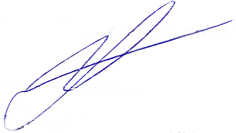 Члены жюри:Людмила Тихоновна  Гурьева,Редактор национальной газеты «Ханты-Ясанг», кандидат филологических наук, член окружной общественной организации «Спасение Югры», носитель традиционной культуры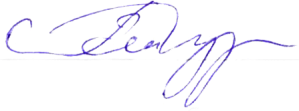 Фаина Павловна Иштимирова,Балетмейстер-постановщик «Театра обско-угорских народов «Солнце»,  руководитель фольклорного  коллектива «Емвош ех» - Люди Ханты-Мансийска, заслуженный деятель культуры Ханты-Мансийского автономного округа-Югры»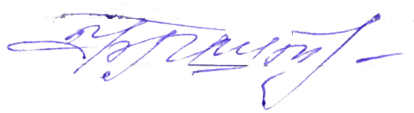 Алексей Александрович Рещиков,Руководитель клубного формирования Окружной школы мастеров «Школа по изготовлению и игре на музыкальных инструментах» автономного учреждения ХМАО-Югры «Окружной Дом народного творчества», г. Ханты-Мансийск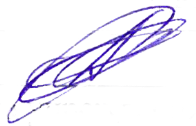 Инесса Николаевна Скрябина,Преподаватель художественного отделения бюджетного учреждения «Колледж – интернат  Центр искусств для одаренных детей Севера», г. Ханты-Мансийск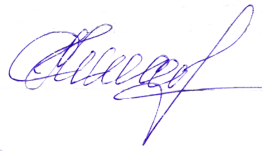 Леонид Андреевич Архипов,Заслуженный деятель культуры Ханты-Мансийского автономного округа Югры, театральный режиссер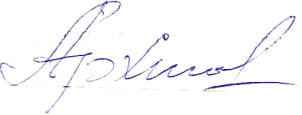 Елена Ивановна Самсонова,Обладатель Почетной грамоты Министерства образования, руководитель студии эстрадного вокала, педагог высшей квалификационной категории, лауреат Международных, Всероссийских конкурсов и фестивалей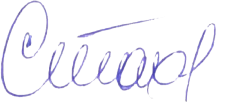 